( سوق عكاظ )افتتح سعادة وكيل الجامعة للشؤون التعليمية أ- د . محمد الركبان ضمن زيارته لمبنى الطالبات معرض ( سوق عكاظ ) الذي اقامه قسم اللغة العربية يوم الاثنين 19/6/1434هـ  وقد تجول معه سعادة عميد الكلية د. عبد الله السويكت و سعادة رئيس القسم د. فهد الملحم واطلع على جهود الطالبات بإشراف الدكتورة عبير عبد الصادق في إبراز لغة الضاد وفي نهاية الجولة سجل سعادته كلمة في سجل الزيارات ثم استلم من سعادة رئيس القسم هدية ( درع ) بهذه المناسبة. 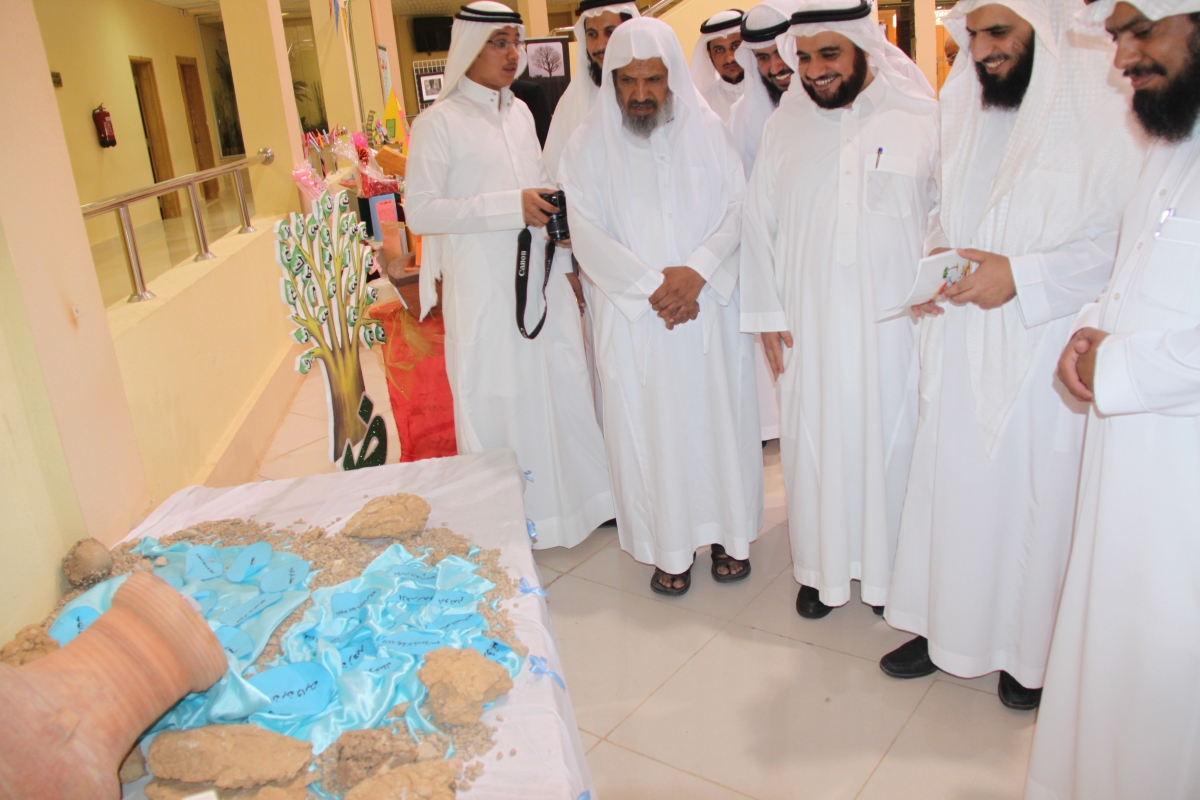 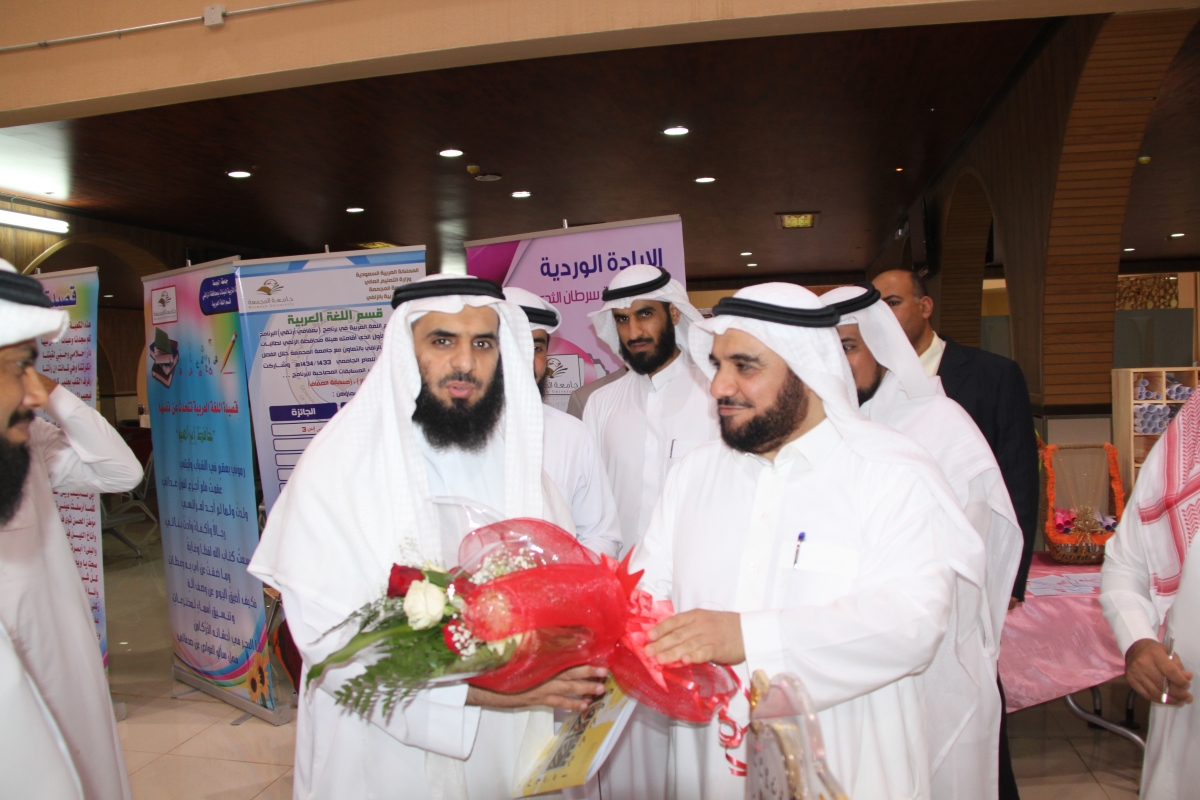 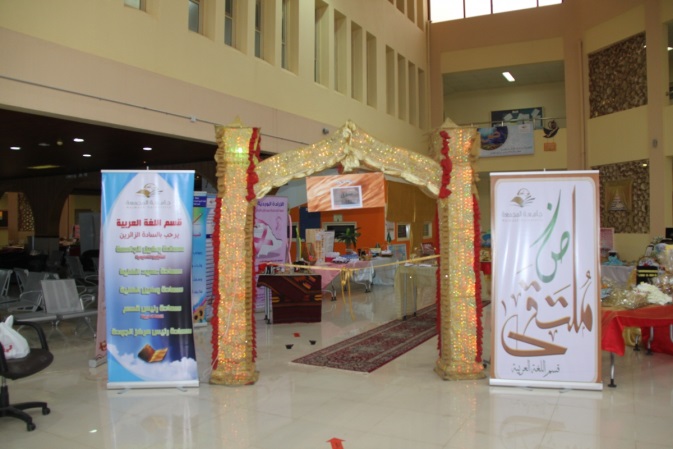 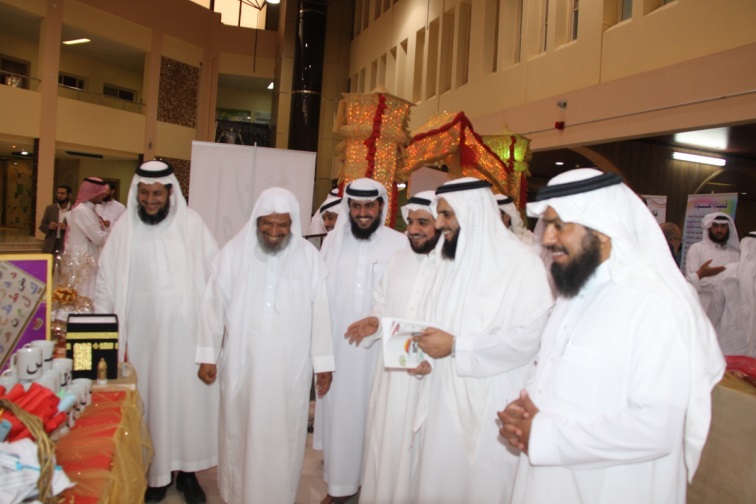 